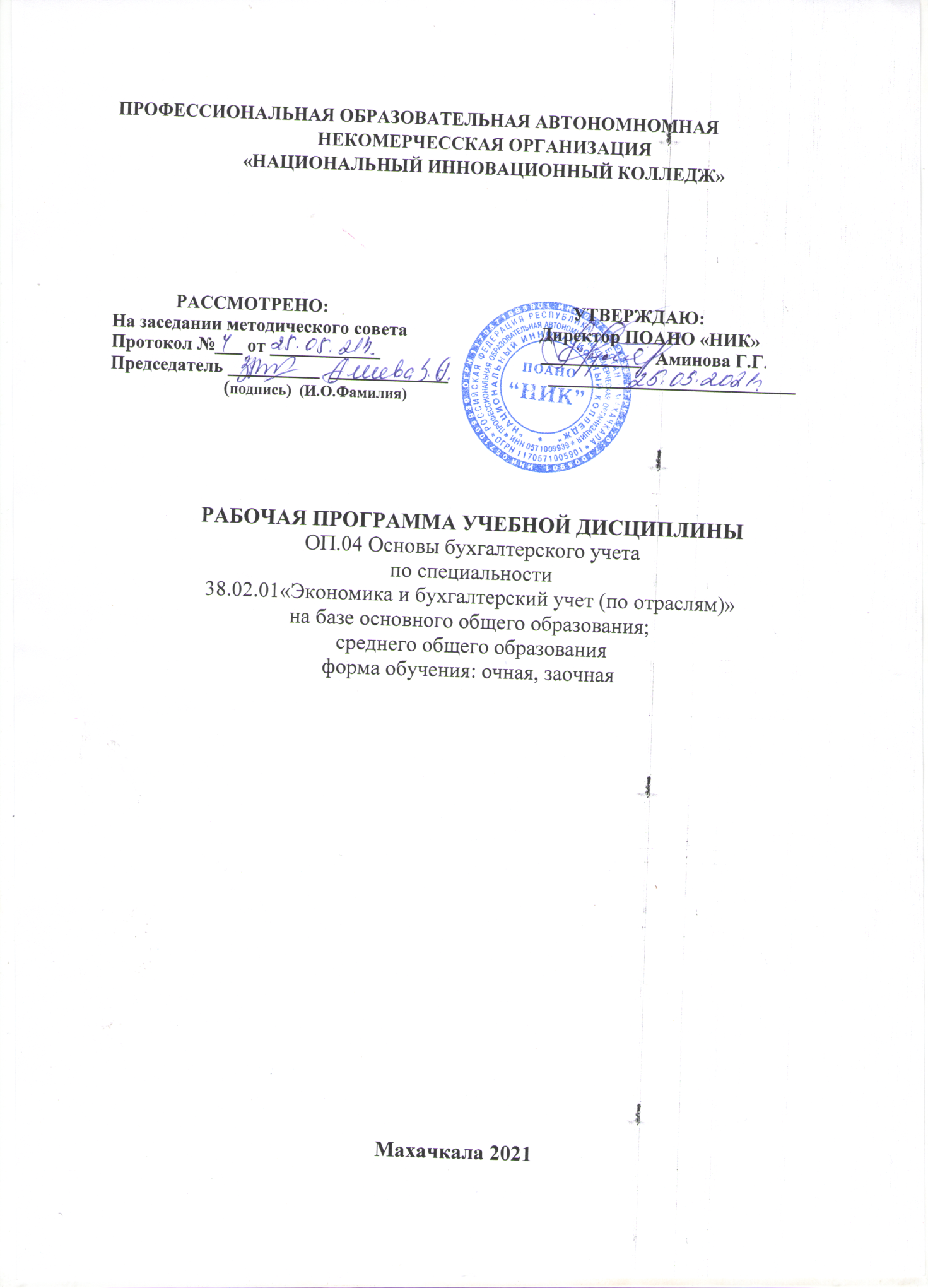 Рабочая программа учебной дисциплины ОП.04 «Основы бухгалтерского учета» разработана в соответствии с Федерального государственного образовательного стандарта (далее – ФГОС) по специальности 38.02.01 Экономика и бухгалтерский учет (по отраслям).Квалификация: экономист.Организация-разработчик: ПОАНО «Национальный инновационный колледж».Разработчик: преподаватель ПОАНО «Национальный инновационный колледж» Раджабова М.К.СОДЕРЖАНИЕпаспорт рабочей программы учебной дисциплиныОП.04 «Основы бухгалтерского учета»Целью изучения  дисциплины является  изучение  форм, метод и счетов бухгалтерского учета.Задачи изучения дисциплины:- формирование у студентов знаний, умений и навыков, профессиональных компетенций, профессионально значимых личностных качеств;- развитие профессионального интереса, формирование мотивационно-целостного отношения к профессиональной деятельности, готовности к выполнению профессиональных задач в соответствии с нормами морали, профессиональной этики и служебного этикета;- адаптация студентов к профессиональной деятельности.1.2 Место учебной дисциплины в структуре основной профессиональной образовательной программы: Учебная дисциплина ОП.4 «Основы бухгалтерского учета» входит в образовательный цикл базовых и профильных дисциплин.1.3. Требования к результатам освоения учебной дисциплины:В результате освоения дисциплины обучающийся должен знать:-нормативное регулирование бухгалтерского учета и отчетности; -национальную систему нормативного регулирования; -международные стандарты финансовой отчетности; -понятие бухгалтерского учета; -историю бухгалтерского учета; -основные требования к ведению бухгалтерского учета; -предмет, метод и принципы бухгалтерского учета:В результате освоения учебной дисциплины обучающийся должен уметь: -применять нормативное регулирование бухгалтерского учета; -ориентироваться на международные стандарты финансовой отчетности; -соблюдать требования к бухгалтерскому учету; -следовать методам и принципам бухгалтерского учета; -использовать формы и счета бухгалтерского учета:Формируемые компетенции при изучении учебной дисциплины:ОК 1. Понимать сущность и социальную значимость своей будущей	профессии, проявлять к ней устойчивый интересОК 2. Организовывать собственную деятельность, выбирать типовые методы и способы выполнения профессиональных задач, оценивать их эффективность и качествоОК 3. Принимать решения в стандартных и нестандартных ситуациях и нести за них ответственностьОК 4. Осуществлять поиск и использование информации, необходимой для выполнения профессиональных задач, профессионального и личностного развития1.4. Рекомендуемое количество часов на освоение программы дисциплины: максимальной учебной нагрузки обучающегося 153 часов, в том числе:- обязательной аудиторной учебной нагрузки обучающегося 119часов;- самостоятельной работы обучающегося 34 часов.2. Структура и содержание рабочей программы учебной дисциплины2.1. Объем рабочей программы учебной дисциплины2.2. Содержание учебной дисциплины ОП.04 «Основы бухгалтерского учета»3. условия реализации рабочей программы дисциплины3.1.Требования к материально-техническому обеспечениюПри изучении учебной дисциплины ОП.04 «Основы бухгалтерского учета» в целях реализации компетентностного подхода использованы  активные и интерактивные формы обучения: лекция – конференция, лекция – проблема, решение ситуационных задач, групповые дискуссии и иные тренинги.3.2. Информационное обеспечение обучения учебной дисциплины.3.2.1. Перечень учебной литературыОсновные источники:1. Андреев, В.Д. Введение в профессию бухгалтера: Учебное пособие / В.Д. Андреев, И.В. Лисихина. - М.: Магистр, НИЦ ИНФРА-М, 2019. - 192 c.
2. Дмитриева, И.М. Бухгалтерский учет и аудит: Учебное пособие для бакалавров / И.М. Дмитриева. - М.: Юрайт, 2016. - 306 c.
3. Алексеева, Г.И. Бухгалтерский учет: Учебник / С.Р. Богомолец, Г.И. Алексеева, Т.П. Алавердова; Под ред. С.Р. Богомолец. - М.: МФПУ Синергия, 2016. - 720 c.
4. Астахов, В.П. Бухгалтерский учет от А до Я: Учебное пособие / В.П. Астахов. - Рн/Д: Феникс, 2018. - 479 c.
5. Богаченко, В.М. Бухгалтерский учет: Практикум: Учебное пособие / В.М. Богаченко, Н.А. Кириллова. - Рн/Д: Феникс, 2017. - 398 c.
6. Богаченко, В.М. Бухгалтерский учет: Учебник / В.М. Богаченко, Н.А. Кириллова. - Рн/Д: Феникс, 2016. - 510 c.Дополнительные источники:1 . Бороненкова, С.А. Бухгалтерский учет и экономический анализ: Учебник / С.А. Бороненкова, Т.И. Буянова. - М.: ИНФРА-М, 2017. - 478 c.2 . Бреславцева, Н.А. Бухгалтерский учет: Учебное пособие / Н.А. Бреславцева, Н.В. Михайлова, О.Н. Гончаренко. - Рн/Д: Феникс, 2017. - 318 c.3 . Букирь, М.Я. Бурмистрова, Л.М. Бухгалтерский учет: Учебное пособие / Л.М. Бурмистрова. - М.: Форум, 2016. - 304 c.4 . Васильчук, О.И. Бухгалтерский учет и анализ: Учебное пособие / О.И. Васильчук, Д.Л. Савенков; Под ред. Л.И. Ерохина. - М.: Форум, НИЦ ИНФРА-М, 2017. - 496 c.Электронные ресурсыhttp://www.buhgalteria.ru Информационно-аналитическое портал, содержащий аналитические и правовые материалы по различным аспектам бухучета и налогообложения. Действующие форумы по проблемам бухучетаhttps://bestaccountingsoftware.com/accounting-news-sites-organizations/ Обширный список лучших веб-сайтов, организаций и ассоциаций бухгалтерского учета на государственном и национальном уровне: Useful accounting news sites, associations, and organizations in 2020http://www.gaap.ru Портал по теории и практике финансового учета. Финансовый учет, корпоративные финансы (статьи, обзоры, справочная информация).http://www.kadis.ru/ipb/ Библиотека бухгалтера, информационный центр «Кадис».http://www.consulting.ru Интернет- еженедельник, посвященный международным стандартам бухгалтерского учета, систем автоматизации, реформе стандартов бухучета в России. Статьи и информационные материалы, интернет-ресурсы. Доступны выпуски с 1998 г.3.2.3.Методические указания для обучающихсяпо освоению дисциплиныМетодические указания для подготовки к лекционным занятиямВ ходе - лекций преподаватель излагает и разъясняет основные, наиболее сложные для понимания темы, а также связанные с ней теоретические и практические проблемы, дает рекомендации на семинарское занятие и указания на самостоятельную работу.В ходе лекционных занятий необходимо:- вести конспектирование учебного материала, обращать внимание на категории, формулировки, раскрывающие содержание тех или иных явлений и процессов, научные выводы и практические рекомендации, положительный опыт в ораторском искусстве. Желательно оставить в рабочих конспектах поля, на которых делать пометки из рекомендованной литературы, дополняющие материал прослушанной лекции, а также подчеркивающие особую важность тех или иных теоретических положений.- задавать преподавателю уточняющие вопросы с целью уяснения теоретических положений, разрешения спорных ситуаций.- дорабатывать свой конспект лекции, делая в нем соответствующие записи из литературы, рекомендованной преподавателем и предусмотренной учебной программой - в ходе подготовки к семинарам изучить основную литературу, ознакомиться с дополнительной литературой, новыми публикациями в периодических изданиях журналах, газетах и т.д. При этом учесть рекомендации преподавателя и требования учебной программы.- подготовить тезисы для выступлений по всем учебным вопросам, выносимым на семинар. Готовясь к докладу или реферативному сообщению, обращаться за методической помощью к преподавателю, составить план-конспект своего выступления, продумать примеры с целью обеспечения тесной связи изучаемой теории с реальной жизнью.- своевременное и качественное выполнение самостоятельной работы базируется на соблюдении настоящих рекомендаций и изучении рекомендованной литературы. Студент может дополнить список использованной литературы современными источниками, не представленными в списке рекомендованной литературы, и в дальнейшем использовать собственные подготовленные учебные материалы при подготовке практических работ.Методические указания для подготовки к практическим (семинарским) занятиямНачиная подготовку к семинарскому занятию, необходимо, прежде всего, обратить внимание на конспект лекций, разделы учебников и учебных пособий, которые способствуют общему представлению о месте и значении темы в изучаемом курсе. Затем следует поработать с дополнительной литературой, сделать записи по рекомендованным источникам. Подготовка к семинарскому занятию включает 2 этапа:-	1й этап - организационный;-	2й этап - закрепление и углубление теоретических знаний. На первом этапестудент планирует свою самостоятельную работу, которая включает:- уяснение задания, выданного на самостоятельную работу:-	подбор рекомендованной литературы;-	составление плана работы, в котором определяются основные пункты предстоящей подготовки.Составление плана дисциплинирует и повышает организованность в работе. Второй этап включает непосредственную подготовку студента к занятию. Начинать надо с изучения рекомендованной литературы. Необходимо помнить, что на лекции обычно рассматривается не весь материал, а только его часть. Остальная её часть восполняется в процессе самостоятельной работы. В связи с этим работа с рекомендованной литературой обязательна. Особое внимание при этом необходимо обратить на содержание основных положений и выводов, объяснение явлений и фактов, уяснение практического приложения рассматриваемых теоретических вопросов. В процессе этой работы студент должен стремиться понять и запомнить основные положения рассматриваемого материала, примеры, поясняющие его, а также разобраться в иллюстративном материале. Заканчивать подготовку следует составлением плана (конспекта) по изучаемому материалу (вопросу). Это позволяет составить концентрированное, сжатое представление по изучаемым вопросам. В процессе подготовки к занятиям рекомендуется взаимное обсуждение материала, во время которого закрепляются знания, а также приобретается практика в изложении и разъяснении полученных знаний, развивается речь. В начале занятия студенты под руководством преподавателя более глубоко осмысливают теоретические положения по теме занятия, раскрывают и объясняют основные положения выступления.Записи имеют первостепенное значение для самостоятельной работы обучающихся. Они помогают понять построение изучаемого материала, выделить основные положения и проследить их логику. Ведение записей способствует превращению чтения в активный процесс, мобилизует, наряду со зрительной, и моторную память, Следует помнить: у студента, систематически ведущего записи, создается свой индивидуальный фонд подсобных материалов для быстрого повторения прочитанного, для мобилизации накопленных знаний. Особенно важны и полезны записи тогда, когда в них находят отражение мысли, возникшие при самостоятельной работе. Важно развивать умение сопоставлять источники, продумывать изучаемый материал.Большое значение имеет совершенствование навыков конспектирования. Преподаватель может рекомендовать студентам следующие основные формы записи план (простой и развернутый), выписки, тезисы. Результаты конспектирования могут быть представлены в различных формах.План – это схема прочитанного материала, краткий (или подробный) перечень вопросов, отражающих структуру и последовательность материала. Подробно составленный план вполне заменяет конспект.Конспект – э о систематизированное, логичное изложение материала источника. Различаются четыре типа конспектов.План-конспект – это развернутый детализированный план, в котором достаточно подробные записи приводятся по тем пунктам плана, которые нуждаются в пояснении.Текстуальный конспект – это воспроизведение наиболее важных положений и фактов источника.Свободный конспект – это четко и кратко сформулированные (изложенные) основные положения в результате глубокого осмысливания материала. В нем могут присутствовать выписки, цитаты, тезисы; часть материала может быть представлена планом.Ввиду трудоемкости подготовки к семинару следует продумать алгоритм действий, еще раз внимательно прочитать записи лекций и уже готовый конспект по теме семинара, тщательно продумать свое устное выступление.На семинаре каждый его участник должен быть готовым к выступлению по всем поставленным в плане вопросам, проявлять максимальную активность при их рассмотрении Выступление должно строиться свободно, убедительно и аргументировано Необходимо следить, чтобы выступление не сводилось к репродуктивному уровню (простому воспроизведению текста), не допускать и простое чтение конспекта. Необходимо, чтобы выступающий проявлял собственное отношение к тому, о чем он говорит, высказывал свое личное мнение, понимание, обосновывал его и мог сделать правильные выводы из сказанного.Выступления других обучающихся необходимо внимательно и критически слушать, подмечать особенное в суждениях обучающихся, улавливать недостатки и ошибки. При этом обратить внимание на то, что еще не было сказано, или поддержать и развить интересную мысль, высказанную выступающим студентом. Изучение студентами фактического, материала по теме практического занятия должно осуществляться заблаговременно. Под фактическим материалом следует понимать специальную литературу по теме занятия, а также по рассматриваемым проблемам. Особое внимание следует обратить на дискуссионные -теоретические вопросы в системе изучаемого вопроса: изучить различные точки зрения ведущих ученых, обозначить противоречия современного законодательства. Для систематизации основных положений по теме занятия рекомендуется составление конспектов.Обратить внимание на:-	составление списка нормативных правовых актов и учебной и научной литературы по изучаемой теме;-	изучение и анализ выбранных источников;-	изучение и анализ практики по данной теме, представленной в информационно-справочных правовых электронных системах и др.;-	выполнение предусмотренных программой заданий в соответствии с тематическим планом;-	выделение наиболее сложных и проблемных вопросов по изучаемой теме, получение разъяснений и рекомендаций по данным вопросам с преподавателями:на их еженедельных консультациях;- проведение самоконтроля путем ответов на вопросы текущего контроля знаний решения представленных в учебно-методических материалах.Методические указания для обучающихся по освоению дисциплины для самостоятельной работыМетодика организации самостоятельной работы студентов зависит от структур; характера и особенностей изучаемой дисциплины, объема часов на ее изучение, заданий для самостоятельной работы студентов, индивидуальных особенностей студентов и условий учебной деятельности.При этом преподаватель назначает студентам варианты выполнения самостоятельной работы, осуществляет систематический контроль выполнения  студентами графика самостоятельной работы, проводит анализ и дает оценку выполненной работы.Самостоятельная работа обучающихся осуществляется в аудиторной внеаудиторной формах. Самостоятельная работа обучающихся в аудиторное время может включать:- конспектирование (составление тезисов) лекций, выполнение контрольных работ; - работу со справочной и методической литературой;-	работу с нормативными правовыми актами;-	выступления с докладами, сообщениями на семинарских занятиях;-	защиту выполненных практических работ;-	участие в оперативном (текущем) опросе по отдельным темам изучаемой дисциплины;-	участие в собеседованиях, деловых (ролевых) играх, дискуссиях, круглых столах, конференциях;-	участие в тестировании и др.Самостоятельная работа обучающихся во внеаудиторное время может состоять-	повторения лекционного материала;-	подготовки к семинарам (практическим занятиям);-	изучения учебной и научной литературы;-	выполнения практических заданий;-	подготовки к контрольным работам, тестированию и т.д.;-	подготовки к семинарам устных докладов (сообщений);-	подготовки рефератов, эссе и иных индивидуальных письменных работ заданию преподавателя;-	выделение наиболее сложных и проблемных вопросов по изучаемой теме, получение разъяснений и рекомендаций по данным вопросам с преподавателями на еженедельных консультациях;-	проведение самоконтроля путем ответов на вопросы текущего контроля знаний. 3.2.4. Методическое указание по применению электронного обучения и  дистанционных технологий при освоении дисциплины.Дистанционные образовательные технологии применяются при изучении дисциплин в очно, очно-заочной и заочной формах обучения. Освоение учебной дисциплины в очной форме обучения с применением дистанционных образовательных технологий применяется в случае установления карантинных мер, в связи со сложившимся сложной санитарно-эпидемиологической обстановкой или иным основанием в виду  обстоятельств неопределенной силы.  Занятия лекционного типа проводятся с использованием открытых онлайн-курсов, лекций в режиме онлайн конференции  с контрольными вопросами для  самостоятельной работы.Практические занятия проводятся с использованием видео уроков, презентаций и виртуальных аналогов приборов, оборудований, иных средств обучения используемых в соответствии с содержанием учебного материала. Семинарские занятия проводятся в режиме видео-конференции с использование контрольных заданий, контрольных работ, позволяющих закрепить полученные теоретические знания.Лабораторные занятия проводятся с использованием открытых онлайн-курсов и виртуальных аналогов приборов, оборудования и иных средств обучения позволяющих изучить теоретический материал и практические навыки с помощью экспериментального подтверждения.Для материально-технического обеспечения освоения учебной дисциплины с применением электронного обучения и дистанционных образовательных технологий  используется ZOOM, WatsApp, Discord, образовательных платформ «Система дистанционного обучения SDO.poanonic.ru », базы данных  ЭБС «Лань», «IPR books»При использовании дистанционных образовательных технологий обучающиеся переводятся на обучения по индивидуальному учебному плану в котором  указаны трудоемкость, последовательность изучения дисциплин (модулей), виды учебной деятельности (лекции, практические занятия, семинарские занятия, лабораторные занятия, самостоятельная работа),  формы промежуточной аттестации, определяющие порядок освоения основной образовательной программы с использованием дистанционных образовательных технологий.4. ОСНОВНЫЕ ПОКАЗАТЕЛИ РЕЗУЛЬТАТОВОСВОЕНИЯ ДИСЦИПЛИНЫОсновные результаты освоения дисциплины осуществляются преподавателем в процессе проведения практических занятий и лабораторных работ, а также выполнения обучающимися индивидуальных заданий.АДАПТАЦИЯ РАБОЧЕЙ ПРОГРАММЫ ПРИ ОБУЧЕНИИЛИЦ С ОГРАНИЧЕННЫМИ ВОЗМОЖНОСТЯМИ ЗДОРОВЬЯАдаптация рабочей программы дисциплины «Основы бухгалтерского учета» проводится при реализации адаптивной программы подготовки специалистов среднего звена по специальности 38.02.01 Экономика и бухгалтерский учет ( по отраслям) в целях обеспечения права инвалидов и лиц с ограниченными возможностями здоровья на получение профессионального образования, создания необходимых для получения среднего профессионального образования условий, а также обеспечения достижения обучающимися инвалидами и лицами с ограниченными возможностями здоровья результатов формирования практического опыта. Оснащение кабинета для проведения  занятий должно отвечать особым образовательным потребностям обучающихся инвалидов и лиц с ограниченными возможностями здоровья. Кабинет должен быть оснащены оборудованием и учебными местами с техническими средствами обучения для обучающихся с различными видами ограничений здоровья.Оснащение устанавливается в кабинете при наличии обучающихся по адаптированной образовательной программе с учетом имеющегося типа нарушений здоровья у обучающегося.Доступ к информационным и библиографическим ресурсам, указанным в рабочей программы, должен быть представлен в формах, адаптированных к ограничениям здоровья обучающихся инвалидов и лиц с ограниченными возможностями здоровья (не менее одного вида):Во время самостоятельной подготовки обучающиеся инвалиды и лица с ограниченными возможностями здоровья должны быть обеспечены доступом к сети Интернет.Целью текущего контроля является своевременное выявление затруднений и отставания обучающегося с ограниченными возможностями здоровья и внесение коррективов в учебную деятельность.Форма промежуточной аттестации устанавливается с учетом индивидуальных психофизических особенностей обучающихся инвалидов и лиц с ограниченными возможностями здоровья (устно, письменно на бумаге, письменно на компьютере, в форме тестирования и т.п.).При проведении промежуточной аттестации обучающемуся предоставляется время на подготовку к ответу, увеличенное не более чем в три раза установленного для подготовки к ответу обучающимся, не имеющим ограничений в состоянии здоровья.ПАСПОРТ РАБОЧЕЙ ПРОГРАММЫ УЧЕБНОЙ ДИСЦИПЛИНЫ4СТРУКТУРА и содержание программы УЧЕБНОЙ ДИСЦИПЛИНЫ6условия реализации УЧЕБНОЙ ДИСЦИПЛИНЫ13ОСНОВНЫЕ ПОКАЗАТЕЛИ РЕЗУЛЬТАТОВ ОСВОЕНИЯ ДИСЦИПЛИНЫ19Адаптация рабочей программы при обучении лиц с ограниченными возможностями здоровья20Вид учебной работыОбъем часовОбъем часовОчноЗаочноМаксимальная учебная нагрузка (всего)153153Обязательная аудиторная учебная нагрузка (всего) 11932в том числе:лекционные занятия4816-лабораторные занятия--практические занятия7116Самостоятельная работа обучающегося (всего)34121Промежуточная аттестация в форме – экзаменПромежуточная аттестация в форме – экзаменПромежуточная аттестация в форме – экзаменНаименованиеразделов и темСодержание учебного материала, лабораторные и практические работы,самостоятельная работа обучающихсяСодержание учебного материала, лабораторные и практические работы,самостоятельная работа обучающихсяОбъем часов Очно/заочноУровеньусвоения12234Раздел 1 «Основы бухгалтерского учета»Раздел 1 «Основы бухгалтерского учета»Раздел 1 «Основы бухгалтерского учета»Введение. Предмет и задачи бухгалтерского учетаСодержание учебного материалаСодержание учебного материала4/2Введение. Предмет и задачи бухгалтерского учета1234567Понятие о хозяйственном учете.Оперативный, статистический и бухгалтерский учет. Измерители, применяемые в учете.Требования, предъявляемые к бухгалтерскому учету.Понятие о финансовом, управленческом и налоговом учете. Задачи учета.Бухгалтерский учет и его функции в управлении экономикой.1Введение. Предмет и задачи бухгалтерского учетаСамостоятельная работаСамостоятельная работа6/83Введение. Предмет и задачи бухгалтерского учета1234проработка конспекта;подготовка к тестированию;подготовка конспекта по ФЗ РФ «О бухгалтерском учёте»;подготовка списка используемых в РФ ПБУТема 1.2. Предмет и метод бухгалтерского учета.Содержание учебного материалаСодержание учебного материала4/1Тема 1.2. Предмет и метод бухгалтерского учета.1234Предмет, метод и принципы бухгалтерского учета. Объекты его изучения.Классификация хозяйственных средств предприятия.Классификация источников формирования хозяйственных средств.1Тема 1.2. Предмет и метод бухгалтерского учета.Практическая работаПрактическая работа8/22Тема 1.2. Предмет и метод бухгалтерского учета.12Выполнение задания на классификацию хозяйственных средств организации Выполнение задания на классификацию источников хозяйственных средств организацииТема 1.2. Предмет и метод бухгалтерского учета.Самостоятельная работаСамостоятельная работа4/83Тема 1.2. Предмет и метод бухгалтерского учета.1проработка конспектов занятий, учебной и специальной экономической литературы ;подготовка к тестированию;консектирование и подготовка презентаций по отдельным элементам метода бухгалтерского учётаТема 1.3. Бухгалтерский балансСодержание учебного материалаСодержание учебного материала4/1Тема 1.3. Бухгалтерский баланс1234Бухгалтерский баланс, его содержание и структура.  Роль и значение бухгалтерских балансов Классификация бухгалтерских балансов.  Техника составления балансов.1Тема 1.3. Бухгалтерский балансПрактическая работаПрактическая работа8/22Тема 1.3. Бухгалтерский баланс1Составление бухгалтерского баланса.Тема 1.3. Бухгалтерский балансСамостоятельная работаСамостоятельная работа4/103Тема 1.3. Бухгалтерский баланс1проработка конспекта;подготовка к тестированию.Тема 1.4. Система счетов и двойной записиСодержание учебного материалаСодержание учебного материала4/2.Тема 1.4. Система счетов и двойной записи12345Счета бухгалтерского учета, их назначение и структура.Счета активные .пассивные и активно-пассивные.Порядок записей на счетахСальдо и обороты счетов.  Строение счетов22.Тема 1.4. Система счетов и двойной записиПрактическая работа Практическая работа 10/22.Тема 1.4. Система счетов и двойной записи1234Открытие счетов. Отражение хозяйственных операций на счетах.Подсчет оборотов и определение сальдоОткрытие счетов. Отражение хозяйственных операций на счетах.  Подсчет оборотов и определение сальдо.Тема 1.4. Система счетов и двойной записиСамостоятельная работаСамостоятельная работа4/103.Тема 1.4. Система счетов и двойной записи1проработка конспектов занятий, учебной и специальной экономической литературы подготовка к тестированию;подготовка конспектов и презентаций на темы:план счетов бухгалтерского учёта назначение, строение и значение; Классификация счетов бухгалтерского учёта.выполнение заданий на открытие счетов бухгалтерского учёта, определение корреспонденции счетов по хозяйственным операциям, отражение операций на счетах бухгалтерского учёта и заполнение оборотной ведомости по синтетическим счетам.Тема 1.5. Учет основных хозяйственных процессовСодержание учебного материалаСодержание учебного материала4/1Тема 1.5. Учет основных хозяйственных процессов123Характеристика основных хозяйственных процессов: заготовления.Характеристика основных хозяйственных процессов: процесса реализацииХарактеристика основных хозяйственных процессов: процесса производства.222Тема 1.5. Учет основных хозяйственных процессовПрактическая работаПрактическая работа8/22Тема 1.5. Учет основных хозяйственных процессов1Отражение на счетах учета процесса реализации .Определение финансового результата от реализацииТема 1.5. Учет основных хозяйственных процессовСамостоятельная работа.Самостоятельная работа.2/103Тема 1.5. Учет основных хозяйственных процессов1проработка конспекта;выполнение заданий по процессам заготовления, производства и реализации.Тема 1.6 Регистры и формы	бухгалтерского учетаСодержание учебного материалаСодержание учебного материала4/1Тема 1.6 Регистры и формы	бухгалтерского учета123Понятие учетных регистров. Виды учетных регистров .Классификация учетных регистров, правила ведения записей в них. Формы бухгалтерского учета.2Тема 1.6 Регистры и формы	бухгалтерского учетаСамостоятельная работаСамостоятельная работа4/53Тема 1.6 Регистры и формы	бухгалтерского учета1правила исправления ошибочных записей в учетных регистрах:хранение учетных регистров.Тема 1.7 Основы организации бухгалтерского учетаСодержание учебного материалаСодержание учебного материала4/1Тема 1.7 Основы организации бухгалтерского учета1234Сущность организации бухгалтерского учета на предприятии.Требования к организации учета.Структура бухгалтерской службы.Нормативное регулирование бухгалтерского учета на предприятии2Тема 1.7 Основы организации бухгалтерского учетаСамостоятельная работаСамостоятельная работа2/63Тема 1.7 Основы организации бухгалтерского учета1права и обязанности главного бухгалтера.кодекс этики бухгалтера.Раздел 2 Бухгалтерский учет в промышленности.Раздел 2 Бухгалтерский учет в промышленности.Раздел 2 Бухгалтерский учет в промышленности.Тема 2.1. Учет	основных средств и нема-териальных	активов.Содержание учебного материалаСодержание учебного материала2/1Тема 2.1. Учет	основных средств и нема-териальных	активов.123Основные средства . их классификация . оценка и задачи.		Учет поступления .перемещения и выбытия основных средств.Учет затрат на ремонт основных средств.22Тема 2.1. Учет	основных средств и нема-териальных	активов.Практическая работа  Практическая работа  8/22Тема 2.1. Учет	основных средств и нема-териальных	активов.1Расчет амортизации основных средств.                                                                                                                                                                Тема 2.1. Учет	основных средств и нема-териальных	активов.Самостоятельная работаСамостоятельная работа2/83Тема 2.1. Учет	основных средств и нема-териальных	активов.1учет нематериальных активов.синтетический и аналитический учет основных средств и нематериальных активов.Тема 2.2. Учет материально-производственных запасовСодержание учебного материалаСодержание учебного материала2/1Тема 2.2. Учет материально-производственных запасов123Материально-производственные запасы , их классификация, оценка и задачи учета.Методы списания МПЗ в производство.Синтетический и аналитический учет материально-производственных запасов.2Тема 2.2. Учет материально-производственных запасовПрактическая работа:Практическая работа:10/22Тема 2.2. Учет материально-производственных запасов1Определение фактической себестоимости материалов.Тема 2.2. Учет материально-производственных запасовСамостоятельная работа Самостоятельная работа 2/83Тема 2.2. Учет материально-производственных запасов1варианты учета поступления материально-производственных запасов: понятие транспортно-заготовительных расходов.Тема 2.3. Учет труда и заработной платыСодержание учебного материалаСодержание учебного материала2/1Тема 2.3. Учет труда и заработной платы12345Виды .формы и системы оплаты труда. Система доплат и надбавок.Порядок начисления оплаты отпусков и пособий по временной нетрудоспо-собности.Удержания из заработной платы.  Порядок выплаты заработной платы.24Тема 2.3. Учет труда и заработной платыПрактическая работаПрактическая работа8/22Тема 2.3. Учет труда и заработной платы1Начисление заработной платы при повременной и сдельной системе оплаты труда.Тема 2.3. Учет труда и заработной платыСамостоятельная работа Самостоятельная работа 2/103Тема 2.3. Учет труда и заработной платы1фонд заработной платы, краткая характеристика его состава; Контроль за использованием фонда заработной платы.Тема 2.4. Учет	денежных средств и расчетовСодержание учебного материалаСодержание учебного материала4/1Тема 2.4. Учет	денежных средств и расчетов1234Значение и задачи учета денежных средств. Учет денежных средств в кассе.Учет денежных средств на расчетном счете.  Учет расчетов с подотчетными лицами.2Тема 2.4. Учет	денежных средств и расчетовСамостоятельная работа Самостоятельная работа 2/103Тема 2.4. Учет	денежных средств и расчетов1обработка отчетов кассира и выписок банка; инвентаризация кассы.Тема 2.5. Учет затрат на производство продукции (ра-бот, услуг)Содержание учебного материалаСодержание учебного материала2/1Тема 2.5. Учет затрат на производство продукции (ра-бот, услуг)1234Понятие и система учета затрат.Основные методы учета затрат и калькулирование себестоимости продукции. Сводный синтетический и аналитический учет затрат на производство.Состав незавершенного производства.2Тема 2.5. Учет затрат на производство продукции (ра-бот, услуг)Практическая работа:Практическая работа:8/12Тема 2.5. Учет затрат на производство продукции (ра-бот, услуг)12Расчет фактической производственной себестоимости продукции. Расчет общепроизводственных и общехозяйственных расходов и их списание.Тема 2.5. Учет затрат на производство продукции (ра-бот, услуг)Самостоятельная работа Самостоятельная работа 2/103Тема 2.5. Учет затрат на производство продукции (ра-бот, услуг)1учетные регистры и порядок их заполнения.Тема 2.6. Учет готовой продукции и ее продажиСодержание учебного материалаСодержание учебного материала2/1Тема 2.6. Учет готовой продукции и ее продажи123Готовая продукция , ее оценка и задачи учета.Синтетический и аналитический учет готовой продукции. Понятие расходов на продажу.2Тема 2.6. Учет готовой продукции и ее продажиПрактическая работа:Практическая работа:8/12Тема 2.6. Учет готовой продукции и ее продажи1Определение и списание расходов на продажу продукции.Тема 2.6. Учет готовой продукции и ее продажиСамостоятельная работа Самостоятельная работа 2/103Тема 2.6. Учет готовой продукции и ее продажи1учет готовой продукции на складах предприятия.Тема 2.7. Учет фондов, кредитов и финансовых результатовСодержание учебного материалаСодержание учебного материала4/1Тема 2.7. Учет фондов, кредитов и финансовых результатов123Порядок формирования уставного, резервного и добавочного капиталов. Учет целевого финансирования, нераспределенной прибыли, учет резервов Виды кредитов и займов.2Тема 2.7. Учет фондов, кредитов и финансовых результатовСамостоятельная работа Самостоятельная работа 2/83Тема 2.7. Учет фондов, кредитов и финансовых результатов1понятие операционных. внереализационных, чрезвычайных доходов и расходов;понятие налогооблагаемой прибыли и расчеты по налогу на прибыль.Тема 2.8 Бухгалтерская отчетность. Учетная политика. Содержание учебного материалаСодержание учебного материала4/1Тема 2.8 Бухгалтерская отчетность. Учетная политика. 12Понятие,  состав, требования и сроки представления бухгалтерской отчетности в РФ.Понятие и формирование учетной политики.2Тема 2.8 Бухгалтерская отчетность. Учетная политика. Самостоятельная работа Самостоятельная работа 2/103Тема 2.8 Бухгалтерская отчетность. Учетная политика. 1- разработка учетной политикиВсего: 119/32Наименование учебных кабинетов, лабораторий, полигоновОснащенность учебных кабинетов, лабораторий, полигоновПеречень лицензионного программного обеспеченияУчебный кабинет «Основы бухгалтерского учета» (лекционные, практические занятия)комплекты нормативно правовой документации по  налогообложению;учебная литература;дополнительная литература;методические указания по изучению отдельных тем;методические указания по выполнению практических работ и задания практических работ;методические указания по выполнению практических работ.Microsoft? Windows10-1, Endpoint Security, Касперский.Учебный кабинет«Компьютерный класс»(практические занятия с использованием персональных компьютеров).Технические средства обучения (персональные компьютеры) с возможностью подключения к телекоммуникационной сети «Интернет» и доступу к электронно-библиотечной системеMicrosoft? Windows10-1, Endpoint Security, Касперский.Результаты обучения(усвоенные знания, освоенные умения)Основные показатели результатов обученияЗнания:- о нормативном регулировании бухгалтерского учета и отчетности;- о плане счетов бухгалтерского учета;-об истории бухгалтерского учета;- о сущности и значении бухгалтерского учета:Оценка устных ответов.Оценка письменных ответовОценка результатов тестированияОценка результатов практических работ.Оценка результатов самостоятельной работы с нормативно-правовыми документами.Оценка результатов работы студентов с интернет ресурсами. Умения:- следовать методам и принципам бухгалтерского учета;- использовать формы и счета бухгалтерского учета;- ориентироваться на международных стандартах финансовой отчетности:Оценка устных ответов.Оценка письменных ответовОценка результатов тестированияОценка результатов практических работ.Оценка результатов самостоятельной работы с нормативно-правовыми документами.Оценка результатов работы студентов с интернет ресурсами. 